On the farmZadanie 1Przypomnij sobie piosenkę. Jakie zwierzęta były na farmie? Spróbuj śpiewać i powtarzać.https://www.youtube.com/watch?v=mUeSNpv5dd4Słowniczek: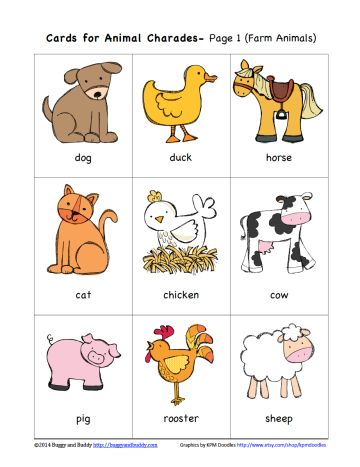 Zadanie 2Wysłuchaj odgłosów zwierząt. Czy znasz je? Powtarzaj  za lektorem.https://www.youtube.com/watch?v=K31aD45yyvs